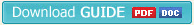 I. Application DatesI. Application Dates*Application should be submitted within business hours of Office of Registrar.(14:30~21:30, Saturdays,Sundays and legal holidays off)
*All applicants should take part in the interview.
*For mailing: The office of Graduate School of Education at Hankuk University of Foreign Studies, 107,Imun-Ro, Dongdaemun-Gu, Seoul 02450, KoreaII. Majors and CapacityII. Majors and CapacityIII. CriteriaIII. CriteriaIV. DocumentsIV. DocumentsV. BenefitsV. BenefitsVI. OtherVI. Other  Graduate School of Education   TEL. +82-2-2173-2421   e-mail. hufsgse@hufs.ac.kr  Graduate School of Education   TEL. +82-2-2173-2421   e-mail. hufsgse@hufs.ac.kr